RESUMERESUMERESUMEANILANIL.265324@2freemail.com ANILANIL.265324@2freemail.com 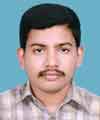 OBJECTIVESOBJECTIVESOBJECTIVESTo pursue a career in professional organization where I can utilize my knowledge and expertise for mutual benefit, willing to work in an organization that gives opportunity to explore the skill, recognizes capabilities, believes in team work towards the growth and developments.To pursue a career in professional organization where I can utilize my knowledge and expertise for mutual benefit, willing to work in an organization that gives opportunity to explore the skill, recognizes capabilities, believes in team work towards the growth and developments.To pursue a career in professional organization where I can utilize my knowledge and expertise for mutual benefit, willing to work in an organization that gives opportunity to explore the skill, recognizes capabilities, believes in team work towards the growth and developments.EDUCATIONAL AND TECHNICAL QUALIFICATIONEDUCATIONAL AND TECHNICAL QUALIFICATIONEDUCATIONAL AND TECHNICAL QUALIFICATIONPROJECTPROJECTPROJECTPerformance Analysis Of Four Switch Three Phase Inverter fed BLDC Motor using MATLAB.Performance Analysis Of Four Switch Three Phase Inverter fed BLDC Motor using MATLAB.Performance Analysis Of Four Switch Three Phase Inverter fed BLDC Motor using MATLAB.EXPERIENCEEXPERIENCEEXPERIENCEElectrical Engineer :Carrying Designing and Office related jobs with Aghora Infrastructure Pvt.Ltd ,Kollam from April 2013 to February 2014. Carrying out Site Supervision, Designing(Electrical Autocadd) and Office related jobs with V.S Associates,Engineers&Contractors,Karunagapally,Kollam since March 2014.Date of birth		:25/02/1990Sex			:MaleMarital Status           :SingleNationality		:IndianLanguage Known	:English,MalayalamElectrical Engineer :Carrying Designing and Office related jobs with Aghora Infrastructure Pvt.Ltd ,Kollam from April 2013 to February 2014. Carrying out Site Supervision, Designing(Electrical Autocadd) and Office related jobs with V.S Associates,Engineers&Contractors,Karunagapally,Kollam since March 2014.Date of birth		:25/02/1990Sex			:MaleMarital Status           :SingleNationality		:IndianLanguage Known	:English,MalayalamElectrical Engineer :Carrying Designing and Office related jobs with Aghora Infrastructure Pvt.Ltd ,Kollam from April 2013 to February 2014. Carrying out Site Supervision, Designing(Electrical Autocadd) and Office related jobs with V.S Associates,Engineers&Contractors,Karunagapally,Kollam since March 2014.Date of birth		:25/02/1990Sex			:MaleMarital Status           :SingleNationality		:IndianLanguage Known	:English,MalayalamDECLARATIONDECLARATIONDECLARATIONI,hereby declare that the above mentioned details are true and correct to the best of my knowledge and belief.I,hereby declare that the above mentioned details are true and correct to the best of my knowledge and belief.I,hereby declare that the above mentioned details are true and correct to the best of my knowledge and belief.